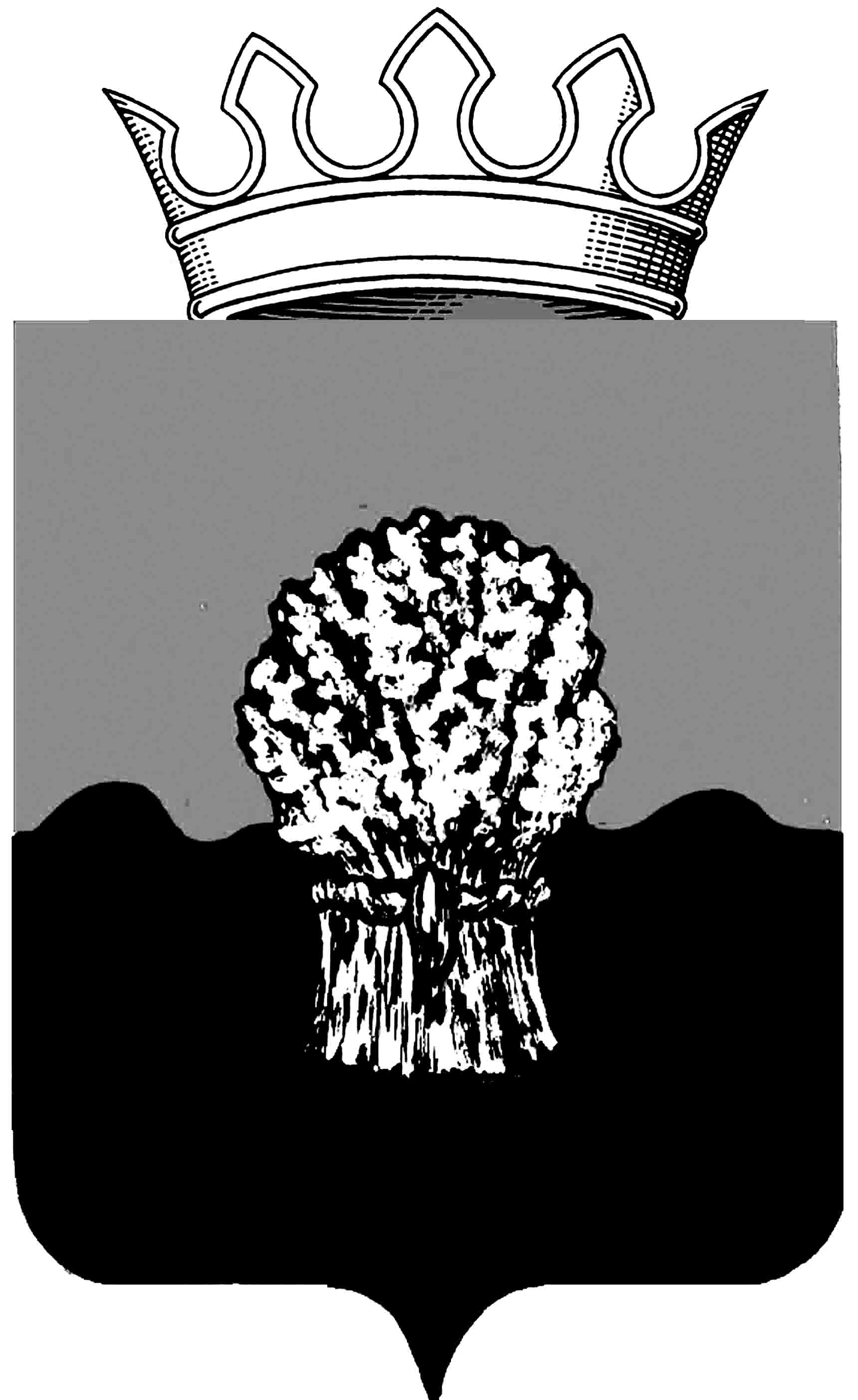 АДМИНИСТРАЦИЯ Сызранского района Самарской областиПОСТАНОВЛЕНИЕ___.09.___ 2019 г.			                              		         № Об утверждении порядка формированиярезерва управленческих кадров муниципального района Сызранский Самарской областиВ соответствии с Федеральным законом от 06.10.2003 № 131-ФЗ «Об общих принципах организации местного самоуправления в Российской Федерации», постановлением Губернатора Самарской области от 19.12.2008 № 143 «Об утверждении Программы формирования и подготовки резерва управленческих кадров в Самарской области», Уставом муниципального района Сызранский Самарской области, принятым решением Собрания представителей Сызранского района Самарской области от 03.07.2014  № 28, в целях совершенствования муниципального управления администрация Сызранского районаПОСТАНОВЛЯЕТ:1. Утвердить прилагаемый к настоящему постановлению Порядок формирования резерва управленческих кадров муниципального района Сызранский Самарской области.2. Опубликовать настоящее постановление в газете «Красное Приволжье» и разместить в информационно-телекоммуникационной сети «Интернет» на официальном сайте муниципального района Сызранский  Самарской области.Глава муниципального района Сызранский                       В.А. КузнецоваУтвержденпостановлением главы Сызранского районаот _.09._ 2019 г. № _Порядокформирования резерва управленческих кадровмуниципального района Сызранский Самарской области(далее также - Порядок)1. Общие положения1.1. Настоящий Порядок определяет механизм формирования резерва управленческих кадров муниципального района Сызранский Самарской области, а также порядок работы с лицами, включенными в резерв.1.2. Резерв управленческих кадров муниципального района Сызранский Самарской области (далее также – Резерв) – это сформированная группа перспективных специалистов, имеющих успешный опыт профессиональной деятельности, обладающих необходимыми профессиональными, деловыми, личностными и морально-этическими качествами, прошедших отбор, способных в настоящий момент или после определенной подготовки занимать соответствующие управленческие должности в органах местного самоуправления, учреждениях и предприятиях муниципального района Сызранский Самарской области, а также быть рекомендованными в состав регионального резерва управленческих кадров Самарской области и окружного резерва управленческих кадров Самарской области.1.3. Формирование Резерва – это процесс выявления, отбора, оценки и подготовки кадров в целях оперативного замещения управленческих должностей в системе муниципального управления, в муниципальных учреждениях и предприятиях различных сфер деятельности высококвалифицированными и подготовленными к соответствующей работе кадрами, способными качественно решать поставленные перед ними задачи.1.4. Задачами формирования Резерва являются:создание подготовленного к управлению в новых условиях состава управленческих кадров;своевременное замещение вакантных управленческих должностей;улучшение качественного состава кадров;сокращение периода адаптации при назначении кандидатов на должности.1.5. Формирование Резерва основано на принципах:равного доступа и добровольности участия в конкурсе для включения в Резерв;объективности и всесторонней оценки профессиональных и личностных качеств кандидатов в состав Резерва;регулярной оценки профессиональных достижений, а также реализации индивидуальных планов подготовки членов Резерва;гласности и доступности информации о формировании и функционировании Резерва.1.6. Резерв формируется на управленческие должности по профессиональным направлениям муниципального регулирования (приложение 1 к Порядку).1.7. Резерв формируется на три года и ежегодно обновляется.2. Этапы формирования Резерва2.1. Резерв формируется комиссией при главе муниципального района Сызранский Самарской области по формированию и подготовке Резерва управленческих кадров муниципального района Сызранский Самарской области (далее – Комиссия).2.2. Организационные мероприятия по формированию и ведению Резерва осуществляет руководитель аппарата администрации Сызранского района.2.3. В Резерв включаются граждане Российской Федерации в возрасте от 20 и предпочтительно не старше 50 лет, имеющие высшее профессиональное образование и стаж работы на руководящих должностях не менее 3 лет.2.4. Этапы формирования Резерва:I этап. Объявление конкурса на включение в Резерв.II этап. Формирование списка кандидатов, претендующих на включение в Резерв.III этап. Проведение заседания Комиссии по утверждению списка лиц, включенных в Резерв.IV этап. Объявление результатов конкурса на включение в Резерв.2.5. На I этапе проводятся следующие процедуры:размещение в средствах массовой информации и на официальном сайте муниципального района Сызранский Самарской области информации о проведении конкурса;информирование и консультирование лиц, изъявивших желание участвовать в конкурсе на включение в Резерв, об условиях проведения конкурса;сбор документов кандидатов в Резерв.Опубликование объявления о проведении конкурса для включения в Резерв (приложение 2 к Порядку) возможно на официальном сайте муниципального района Сызранский Самарской области и/или в периодическом печатном издании муниципального района Сызранский Самарской области. Срок проведения конкурса не менее 21 календарного дня.Кандидатом в Резерв представляются в подразделение (сотруднику), ответственное за работу с Резервом, следующие документы:личное заявление (приложение 3 к Порядку);заполненная и подписанная анкета (приложение 4 к Порядку);цветная фотография формата 3x4 (без уголка).Подразделение (сотрудник), ответственное за работу с Резервом, вправе запросить подлинники документов, подтверждающих сведения, указанные в анкете, для проверки сведений.Факт подачи документов гражданином регистрируется в журнале учета документов кандидатов в Резерв (приложение 5 к Порядку).В случае представления документов в неполном объеме или нарушения правил их оформления, несоответствие гражданина требованиям, установленных в пункте 2.3. Порядка, а также в случае выявления недостоверности представленных документов и сведений, дается отказ в приеме документов и возвращение лицу, их представившему.2.6. На II этапе формирования списка кандидатов, претендующих на включение в Резерв (ответственное подразделение (сотрудник)) изучает документы кандидатов в Резерв, формирует сведения о лицах, претендующих в Резерв (приложение 6 к Порядку) и заполняет оценочный лист кандидата в Резерв (приложение 7 к Порядку).2.7. При необходимости могут применяться иные оценочные процедуры и методики такие, как выполнение творческого задания, тестирование, собеседование, тренинговые мероприятия и другие, не противоречащие действующему законодательству. Для этого выбранные оценочные процедуры и методики должны быть утверждены на заседании Комиссии.2.8. На III этапе проводится заседание Комиссии по утверждению списка лиц, включенных в Резерв.Отбор граждан для включения в Резерв производится Комиссией на основе оценочного листа кандидата и документов, представленных на конкурс.2.9. При отборе кандидатов учитываются следующие критерии:наличие высшего профессионального образования,стаж и опыт работы управленческой деятельности;систематическое повышение профессионального уровня;участие в деятельности общественных организаций;наличие поощрений и наград.2.10. По итогам отбора формируется список лиц, включенных в Резерв, оформляемый протоколом заседания Комиссии и утверждаемый постановлением Главы муниципального района Сызранский Самарской области.2.11. На IV этапе результаты проведения конкурса на включение в Резерв размещаются на официальном сайте муниципального района Сызранский Самарской области, а также кандидатам на включение в Резерв направляются уведомления о включении/невключении их в Резерв.2.12. В случае направления необходимых документов кандидата для включения в региональный резерв управленческих кадров Самарской области и в окружной резерв Приволжского федерального округа, в управление кадровой политики и государственных наград Администрации Губернатора Самарской области представляются копии анкеты и индивидуального плана подготовки.3. Работа с лицами, включенными в Резерв3.1. Члены Резерва в течение месяца после их включения, представляют индивидуальный план подготовки, который содержит мероприятия подготовки и срок их проведения (приложение 8 к Порядку).3.2. Индивидуальными планами подготовки члена Резерва предусмотрены следующие виды подготовки:повышение уровня профессиональных компетенций (профессиональная переподготовка, повышение квалификации, стажировка, семинары, тренинги, форумы, конференции, круглые столы, иное);разработка и реализация социально-значимых проектов и программ;участие в организации социально-значимых, общественных мероприятий;разработка методических материалов, написание и публикация статей, материалов конференций, научных разработок (авторство/соавторство).3.3. Индивидуальный план подготовки членом Резерва разрабатывается в двух экземплярах, подписывается председателем Комиссии или его заместителем. Один экземпляр возвращается члену Резерва, второй – руководителю аппарата администрации Сызранского района.3.4. Отчет о выполнении индивидуального плана подготовки представляется членом Резерва ежегодно не позднее 1 декабря текущего года.3.5. В случае перевода (назначения) члена Резерва на иную должность либо изменения наименования должности, лицо, состоящее в резерве, обязано в семидневный срок сообщить об этом в аппарат администрации Сызранского района в целях внесения изменений (актуализации сведений) в списке лиц, включенных в Резерв.4. Исключение из Резерва4.1. По итогам года Комиссия готовит предложения по назначению членов Резерва на имеющиеся вакантные управленческие должности, сохранению членов в составе Резерва или об их исключении из состава Резерва.4.2. Член Резерва подлежит исключению из списка лиц, находящихся в Резерве, постановлением Главы муниципального района Сызранский Самарской области в случаях:истечения срока нахождения в Резерве;на основании его личного заявления об исключении из Резерва;осуждения его к наказанию по приговору суда, вступившему в законную силу, а также в случае наличия не снятой или не погашенной в установленном федеральным законом порядке судимости (в соответствии с копией подтверждающего документа);признания судом недееспособным (в соответствии с копией решения суда);невыполнения плана индивидуальной подготовки согласно  решению Комиссии.При достижении членом Резерва возраста 50 лет Комиссия вправе рассмотреть вопрос об исключении его из Резерва либо в случае успешного выполнения индивидуального плана подготовки принять положительное решение о продолжении нахождения его в Резерве.Приложение 1Список профессиональных направлениймуниципального регулированиябезопасность, оборона, юстиция;внешнеэкономические связи и инвестиционная политика;здравоохранение и социальное развитие;имущественные отношения;культура и искусство;молодежная политика;этноконфессиональная политика;образование и наука;природные ресурсы и экология;промышленность и торговля;связь и массовые коммуникации;сельское хозяйство;спорт, туризм и физическая культура;строительство и жилищно-коммунальное хозяйство;топливно-энергетический комплекс;транспорт и дорожное хозяйство;труд и занятость населения;экономическое развитие и финансы;государственное и муниципальное управление;инновационное развитие;обеспечивающая деятельность – правовая, кадровая, информационная, аналитическая, организационная деятельность.Приложение 2Макет объявленияо конкурсе в состав резерва управленческих кадровмуниципального района Сызранский Самарской областиГлава муниципального района Сызранский Самарской области объявляет о проведении конкурсного отбора в резерв управленческих кадров муниципального района Сызранский Самарской области для замещения управленческих должностей по профессиональным направлениям муниципального регулирования:(перечисляются профессиональные направления)Требования к кандидатам:возраст от 20 и не старше 50 лет (предпочтительно);наличие гражданства Российской Федерации;владение русским языком;наличие высшего профессионального образования;стаж работы на руководящих должностях не менее 3 лет.Включение в резерв управленческих кадров осуществляется на конкурсной основе.Кандидат на включение в резерв управленческих кадров муниципального района Сызранский Самарской области в течение 21 календарного дня с момента опубликования данного объявления представляет следующие документы:личное заявление о включении в резерв управленческих кадров по установленной форме согласно приложению 3 к Порядку формирования резерва управленческих кадров муниципального района Сызранский Самарской области, утвержденного постановлением администрации Сызранского района от ________ № ____;;анкету по форме согласно приложению 4 к Порядку формирования резерва управленческих кадров муниципального района Сызранский Самарской области, утвержденного постановлением администрации Сызранского района от ________ № ____;цветная фотография формата 3x4 (без уголка).Документы предоставляются на конкурс лично. При себе иметь документ, удостоверяющий личность.Конкурс проводится в два этапа: на первом – проводится анализ анкетных данных кандидата, на втором – проведение оценочные процедур.Получить подробную информацию можно по рабочим дням с _____ до _____ часов по адресу: __________________________________________ (подразделение (сотрудник), ответственное (ый) за работу с резервом управленческих кадров), тел: ________________.Приложение 3Заявление кандидатадля участия в конкурсе по включению в резерв управленческих кадровмуниципального района Сызранский Самарской областизаявление.Прошу допустить меня к участию в конкурсе для включения в резерв управленческих кадров муниципального района Сызранский Самарской области.____________дата____________подписьПриложение 41. Фамилия ______________________________________________________Имя ____________________________________________________________Отчество ________________________________________________________2. Изменение Ф.И.О.: _____________________________________________(если изменяли, то укажите их, а также когда, где и по какой причине)________________________________________________________________3. Гражданство: __________________________________________________(если изменяли, то укажите когда и по какой причине, если имеете гражданство другого государства - укажите)________________________________________________________________4. Паспорт или документ его заменяющий: ________________________________________________________________(серия, номер, кем и когда выдан)____________________________________________________________________________6. Место рождения: ________________________________________________________________7. Домашний адрес (адрес регистрации и фактического проживания): Индекс__________________________________________________________область ________________________________ район____________________населенный пункт ________________________________________________						(город, село, поселок и др.)улица _________________________ дом ______ корп._____ квартира_____8. Контактная информация (телефоны: домашний, рабочий, сотовый;e-mail): _________________________________________________________________________________________________________________________*отметить знаком «V».Если «женат (замужем)», укажите сведения о супруге: ________________________________________________________________(фамилия, имя, отчество, дата и место рождения, место работы и замещаемая должность)________________________________________________________________________________________________________________________________Если «да», укажите:11. Национальность: ________________________________________________________________(не является обязательным для заполнения)12. Какими языками владеете:12.1. Родной язык: ________________________________________________________________12.2. Языки народов Российской Федерации: ________________________________________________________________12.3. Иностранные языки, включая языки народов бывшего СССР:13. Навыки работы с компьютером:*отметить знаком «V».14. Отношение к воинской обязанности и воинское звание: ________________________________________________________________15. Сведения об образовании:* Код профиля образования:1 – технический, технологический		5 – гуманитарный2 – экономический					6 – естественно-научный3 – юридический					7 – военный4 – управленческий16. Дополнительное профессиональное образование за последние 5 лет:17. Участие в общественных организациях:(в том числе профессиональных, научно-технических и др.)18. Место работы в настоящее время: ________________________________________________________________18.1. Должность, с какого времени в этой должности: ___________________________________________________ с __________ г.18.2. Количество подчиненных: ___________________ человек.19. Выполняемая работа с начала трудовой деятельности (укажите все места Вашей работы в прошлом):(начиная с первого места работы)Стаж работы, лет: 20. Классный чин, квалификационный разряд, дипломатический ранг, воинское звание, специальное звание: _______________________________________________________________________________________________21. Были ли Вы судимы, когда и за что:______________________________________________________________________________________________22. Допуск к государственный тайне, оформленный на период работы, службы, учебы, его форма, номер и дата (если имеется):________________________________________________________________________________23. Государственные и ведомственные награды, знаки отличия, иные виды поощрений: ______________________________________________________________________________________________________________________24. Индивидуальный план управленческого и профессионального развития (указать на необходимость получения дополнительных знаний в определенной сфере): _____________________________________________________________________________________________________________________________________________________________________________25. Отзыв, характеризующий профессиональные и личностные качества претендента:26. Назовите факторы, влияющие на Ваше самочувствие и работоспособность:27. Ваше хобби (чем Вы любите заниматься в свободное от работы время):________________________________________________________________________________________________________________________________28. Иная информация, которую Вы хотите сообщить о себе:________________________________________________________________________________________________________________________________Мне известно, что сообщение о себе в анкете заведомо ложных сведений может повлечь отказ во включении в резерв управленческих кадров Самарской области/муниципального района Сызранский Самарской области.На проведение в отношении меня проверочных мероприятий согласен (согласна).Я даю своё согласие на сбор, систематизацию, накопление, хранение, обновление, изменение, использование, передачу третьим лицам своих персональных данных для формирования резерва управленческих кадров Приволжского федерального округа и резерва управления кадров Президента Российской Федерации.Дата заполнения «___»___________ 20___ г. Личная подпись ___________Приложение 5Макет журнала учета документовкандидатов в резерв управленческих кадровмуниципального района Сызранский Самарской областиЖурнал учета документовкандидатов в резерв управленческих кадровмуниципального района Сызранский Самарской областиПриложение 6Сведения о лицах, претендующих/включенных в резерв управленческих кадровмуниципального района Сызранский Самарской областиПриложение 7Макет оценочного листа кандидата в резерв управленческих кадров муниципального района Сызранский Самарской областиОЦЕНОЧНЫЙ ЛИСТ(Ф.И.О. в родительном падеже),(должность в родительном падеже)Приложение 8Макет Индивидуального плана подготовки члена резерва управленческих кадровмуниципального района Сызранский Самарской областиИНДИВИДУАЛЬНЫЙ ПЛАН ПОДГОТОВКИчлена резерва управленческих кадров муниципального района Сызранский Самарской области с 20__ г. по 20___г.В комиссию при главемуниципального района Сызранский Самарской области по формированию и подготовке резерва управленческих кадров муниципального района Сызранский Самарской областиот________________________________________(фамилия, имя, отчество)_________________________________________(наименование занимаемой должности_______________________________________с указанием места работы (службы))_______________________________________проживающего (ей) _______________________                                                       (область, город, район,_______________________________________село, деревня, улица, дом, квартира)________________________________________телефон ________________________________МестодляфотографииМестодляфотографииМестодляфотографииМестодляфотографииАнкета кандидатаАнкета кандидатаАнкета кандидатаАнкета кандидатаМестодляфотографиив резерв управленческих кадровмуниципального района Сызранский Самарской областив резерв управленческих кадровмуниципального района Сызранский Самарской областив резерв управленческих кадровмуниципального района Сызранский Самарской областив резерв управленческих кадровмуниципального района Сызранский Самарской областиМестодляфотографииМестодляфотографии5. Дата  рождения:      числочисломесяцмесяцгодгодгодгод9. Семейное положение*:женатхолоствдовецразведен(замужем)(не замужем)(вдова)(разведена)10. Наличие детей:данетФ.И.О.ПолДата рожденияЯзыкСтепень владенияСтепень владенияСтепень владениявладею свободночитаю и могу объяснятьсячитаю и перевожу со словаремВидпрограммного обеспеченияСтепень владения*Степень владения*Степень владения*Названия конкретныхпрограммных продуктов, с которыми приходилось работатьВидпрограммного обеспечениявладею свободноимею общее представ-лениене работалНазвания конкретныхпрограммных продуктов, с которыми приходилось работатьТекстовые редакторыЭлектронные таблицыПравовые базы данныхСпециальные программные продуктыОперационные системыФормальные характеристикиполученного образованияПоследовательность получения образованияПоследовательность получения образованияПоследовательность получения образованияФормальные характеристикиполученного образованияпервоевтороетретьеДаты начала и окончания обученияначало______________(месяц, год)окончание______________(месяц, год)начало______________(месяц, год)окончание______________(месяц, год)начало______________(месяц, год)окончание______________(месяц, год)Уровень образования(среднее профессиональ-ное, высшее, аспирантура, адъюнктура, докторантура)Форма обучения(очная, вечерняя, заочная)Полное наименование учебного заведения(с указанием адреса учебного заведения)ФакультетСпециальность по дипломуСпециализацияТема работы(диплома, диссертации)* Код профиляобразованияЕсли есть:ученое звание _________________________________________________________________ученая степень _________________________________________________________________научные труды (сколько и в каких областях) ___________________________________________________________________________________________изобретения (сколько и в каких областях) ____________________________________________________________________________________________Если есть:ученое звание _________________________________________________________________ученая степень _________________________________________________________________научные труды (сколько и в каких областях) ___________________________________________________________________________________________изобретения (сколько и в каких областях) ____________________________________________________________________________________________Если есть:ученое звание _________________________________________________________________ученая степень _________________________________________________________________научные труды (сколько и в каких областях) ___________________________________________________________________________________________изобретения (сколько и в каких областях) ____________________________________________________________________________________________Если есть:ученое звание _________________________________________________________________ученая степень _________________________________________________________________научные труды (сколько и в каких областях) ___________________________________________________________________________________________изобретения (сколько и в каких областях) ____________________________________________________________________________________________Формальные характеристикиповышения квалификацииПоследовательность обученияПоследовательность обученияПоследовательность обученияФормальные характеристикиповышения квалификацииIIIIIIДаты начала и окончания обученияначало_____________(месяц, год)окончание_____________(месяц, год)начало______________(месяц, год)окончание______________(месяц, год)начало______________(месяц, год)окончание______________(месяц, год)Вид программы(курсы повышения квалификации, профессиональная переподготовка, стажировка)Название организации, учебного заведенияМесто проведения программы (страна, город)Тема программыВид итогового документа(сертификат, свидетельство, удостоверение)ГодыпребыванияНаселенныйпунктНазваниеорганизацииВаш статус в организацииВаш статус в организацииВаш статус в организацииГодыпребыванияНаселенныйпунктНазваниеорганизацииРуководительЧлен руководящего органаЧлен организацииДаты поступления на работу и ухода с работыНазвание организации, учрежденияМестонахождение организации (адрес)Название подразделения (отдел, цех и т.д.)Наименование должностиКоличество подчиненныхОсновные обязанности (перечислите)1234567общийуправленческийгосударственной службыФ.И.О.Название организации и должностьКонтактные телефоны положительноотрицательно№ п/пФамилия, имя, отчествоконтактный телефонДата поступления заявленияПеречень прилагаемых к заявлению  документов с указанием количества листов1.2.3.4.5.44№ п/пФамилия, имя, отчествоДата рожденияМесто работы, должностьОбразование (наименование учебного заведения, год его окончания, специальность в соответствии с дипломом, ученая степень, ученое звание)Сведения о дополнительномобразовании, переподготовке, повышении квалификацииСтаж работы (общий/управленческий, лет)Решение комиссии(реквизиты акта, дата)КторекомендовалПрофессиональное направление муниципального регулирования1234567891045Дата рождения (полных лет)Общий трудовой стажУправленческий стажСтаж муниципальной/ государственной службыОбразованиеМесто работы (в наст. время)Владение иностранным языкомДополнительное образованиеУченая степень, званиеКлассный чин (ранг, разряд)Наличие наград, дипломовУчастие в общественных организацияхНаучные публикации, книги, брошюры, статьиУчастие в семинарах, проектахКто рекомендовалРешение КомиссииУтвержденопредседатель комиссии            ______________     (Ф.И.О.)«______» __________ 20__ г.Ф.И.О.Место работыДолжность№ п/пВид дополнительного профессионального образования/меропри-ятияНаименование Срок, место прове-денияОтметка о выполне-нииПримеча-ниеПовышение уровня профессиональных компетенций (управленческий потенциал)Профессиональная переподготовкаПовышение квалификацииСтажировкаСеминарыТренингиФорумыКонференцииКруглые столыИное (указать)Разработка и реализация социально-значимых проектов и программУчастие в организации социально-значимых, общественных мероприятийРазработка методических рекомендаций (статьи, материалы конференций, научные разработки (авторство/соавторство))Член резервауправленческих кадров        ____________           (Ф.И.О.)Член резервауправленческих кадров        ____________           (Ф.И.О.)